CAREER OBJECTIVE:To pursue a career in a professionally managed organization that provides challenging working environment utilizing my professional skills and provides opportunities for continuous improvement.ACADEMIC PROFILE:BE (Bachelor of Electrical & Electronics) completed with First Class in Chettinad College Of Engineering & Technology - Karur (Anna University) in the year 2017.DEEE (Diploma in Electrical & Electronics) completed with Distinction in Sri Ayyappa Polytechnic College - Ulundhurpettai (DOTE) in the year 2014.EXPERIENCE:Total 5 months as a Electrical SupervisorDesignation	:         	 Electrical Supervisor (Design & Site Engineer)Company 	: 	 CDCE Automation & RoboticsPeriod		:            From 10.05.2017 to 12.10.2017 (Full Time)Total 7 months as a Electrical SupervisorDesignation	:         	 Electrical Supervisor (Design & Site Engineer)Company 	: 	 V2U Maintenance ServicesPeriod		:            From 22.01.2018 to 31.08.2018 (Full Time)RESPONSIBILITIES:Site work execution as per the given schedule.Monitor and implement all electrical related works in site.Make Energy Auditing in the site and reduce the usage of Power.  Preparation of Weekly and Monthly Progress report.Planning and Balancing Manpower as per site condition.ACADEMIC PROJECTS:Undergone In Plant Training in CDCE AUTOMATION.Undergone In Plant Training in Power Plant – Thermal, Wind, Hydro-electric, Solar, Pumped Storage.Undergone training in 33/11KV Substation – Transformer, Circuit Breaker.Undergone training in Transformer Manufacturing at Kallakurichi.Certification Courses: Advanced Post Diploma in Fire & Industrial Safety Management.PLC, Switch Gear & Automation system using Sensors,AC & Refrigerator Repairing Service,AutoCAD 2D (2015).AREA OF INTEREST:AC Power Quality,Electrical Machines (Motor, Generator, Transformer),Power Plants.INTERPERSONAL  SKILLS:Comprehensive problem solving abilities. Ability to deal with people diplomatically.Willingness to learn team facilitator.Smart worker.Good communication skills. PERSONAL  PROFILE:Gender		            :  MaleDate of Birth		:  20-03-1993Nationality		:  IndianReligion		:  MuslimAvailability   		:  ImmediateCurrent Location	:  ChennaiLanguage known	:  Tamil, English, Kannada (Read, Write & Speak) & Hindi DECLARATION:I hereby declare that the above-mentioned information is correct up to my knowledge and I bear the responsibility for the correctness of the above-mentioned particulars.ARSHATH.(Bachelor of Electrical & ElectronicsExperience – 1 Year)Mail Id : arshath.383311@2freemail.com 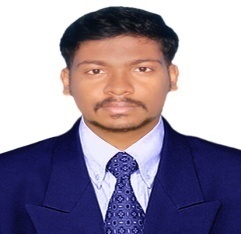 In Diploma                                         -Intelligent Energy Saving System.In Engineering                                   -Eco-Friendly Road Way Based Energy Generation Through Speed Breaker.